11.04.2018г. на отделении «ОиПП» проведён классный час в группе 102.Тема классного часа: «Златоуст космический».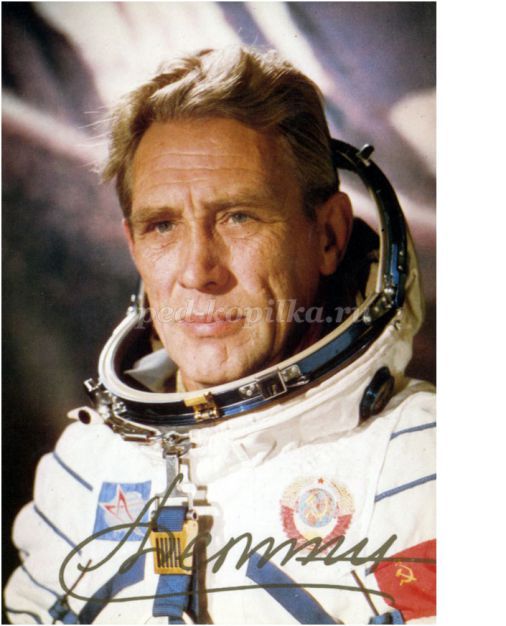 Космонавты в Златоусте. В декабре 1974 года в Златоусте побывал космонавт- Лев Степанович Дёмин (1926-1998). Он посетил Златоустовский машзавод и музей во Дворце Победы, оставив в книге посетителей памятную запись.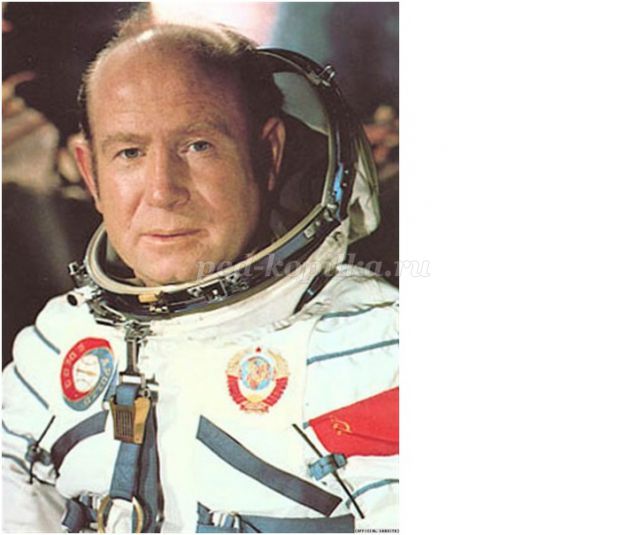 В 1978 году космонавт- Алексей Архипович Леонов. Он совершил первый в истории космонавтики выход в открытый космос продолжительностью 12 минут 9 секунд. А.А. Леонов побывал в ассортиментном кабинете завода имени В. И. Ленина, оставил в гостевой книге такую запись: « Все, что сделано было в Златоусте раньше и делается сейчас, вызывает необыкновенное восхищение, чувство гордости за наш народ, его яркий талант. Я преклоняюсь перед этим талантом и руками великих мастеров, прославляющих наше Отечество».  Мероприятие проведено библиотекарем Коваленко Л.Н. 